Кемеровский государственный университетНазвание института/факультетакафедра Название кафедрыУТВЕРЖДАЮДиректор название институтаИ.О. Фамилия директора институтадень-месяц-годФОНД ОЦЕНОЧНЫХ СРЕДСТВ ПО ДИСЦИПЛИНЕ (МОДУЛЮ)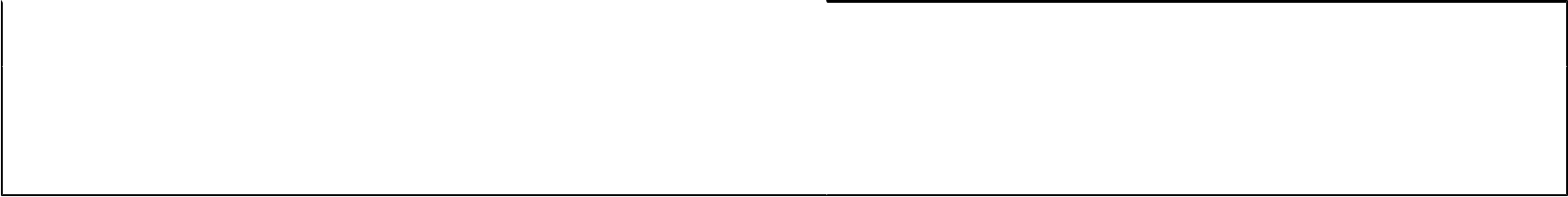 ФОС составил (и)ФИО, должность, ученая степень, название кафедры в развернутом видеУтвержден в составе ОПОП Научно-методическим советом КемГУ от день-месяц-год (протокол № ) Год начала подготовки по учебному плану: год подготовкиПеречень планируемых результатов обучения по дисциплине (модулю), соотнесенных с планируемыми результатами освоения образовательной программыВ результате освоения программы бакалавриата/ специалитета/ магистратуры/ обучающийся должен овладеть следующими результатами обучения по дисциплине (модулю):Контрольные задания. Текущая аттестацияКонтрольные задания. Промежуточная аттестацияЭкзамен, зачет, дифференциальный зачет, курсовая работа, курсовой проектБалльная система оценивания по дисциплинеФорма обученияОбщий балл по дисциплине за семестр складывается из результатов, полученных по формам текущего контроля в течение семестра и аттестационного балла.Оценка успеваемости по дисциплине в семестре пересчитывается по приведенной 100-балльной шкале независимо от шкалы, определенной преподавателем.Перевод баллов из 100-балльной шкалы в числовой и буквенный эквивалент:- для зачета- для экзамена, зачета с оценкой, курсовой работы (форма контроля из учебного плана):Список используемых сокращенийТекущая аттестацияПромежуточная аттестацияНазвание дисциплиныНазвание дисциплиныНаправление подготовкишифр, название направленияНаправленность программыназвание направленности программыКвалификацияназвание квалификацииКодРезультаты освоения ООП (Содержание компетенций)Перечень планируемых результатов обучения по дисциплинеФорма текущего контроля – Название дисциплиныНомер заданиявнеаудиторное чтениедоклад / конференция / рефератиндивидуальное задание (перевод / презентация / план урока / тезаурус / глоссарий /сценарий деловой игры / алгоритм задачи / программа / конспектирование научной литературы)итоговая лабораторная работакейсколлоквиумконтрольная работалабораторная работаотчет (по научно-исследовательской работе / практике)письменная работапрактическая работарасчетно-графическая работасеместровая работаситуационная задача / cитуационное задание / проекттворческая работатест по итогам занятияустный опрос / собеседованиеэссеФорма контроля (зачет, экзамен). Практическое заданиеНомер заданияФорма контроля (зачет, экзамен). Теоретические вопросыНомер заданияФорма контроля (зачет, экзамен). Тестовые вопросыНомер заданияСеместр (Курс) – название сессии (номер сессии)Семестр (Курс) – название сессии (номер сессии)Семестр (Курс) – название сессии (номер сессии)Семестр (Курс) – название сессии (номер сессии)Форма текущего контроляРаздел дисциплиныМаксимальный баллМаксимальный приведенный баллМаксимальный текущий баллМаксимальный текущий баллПромежуточная аттестацияПромежуточная аттестацияФорма аттестацииМаксимальный аттестационный баллМаксимальный аттестационный баллКритерии оцениванияКритерии оцениванияКоличество баллов: Количество баллов: Общий балл по дисциплинеОбщий балл по дисциплинеСумма балловОтметка51-100Зачтено0-50Не зачтеноСумма балловОтметкаБуквенный эквивалент86-1005Отлично66-854Хорошо51-653Удовлетворительно0-502НеудовлетворительноТип заданияСокращениевнеаудиторное чтениеТ.Вдоклад / конференция / рефератТ.Диндивидуальное задание (перевод / презентация / план урока / тезаурус / глоссарий /сценарий деловой игры / алгоритм задачи / программа / конспектирование научной литературы)Т.Иитоговая лабораторная работаТ.ЛРкейсТ.КСколлоквиумТ.Кконтрольная работаТ.КРлабораторная работаТ.Лотчет (по научно-исследовательской работе / практике)Т.Описьменная работаТ.ПРпрактическая работаТ.Прасчетно-графическая работаТ.РГсеместровая работаТ.СРситуационная задача / cитуационное задание / проектТ.СЗтворческая работаТ.ТРтест по итогам занятияТ.Тустный опрос / собеседованиеТ.УэссеТ.ЭТип заданияСокращениеПрактическое заданиеП.ПТеоретический вопросП.ТВТестовый вопросП.Т